    Cuddington and Dinton C of E School Curriculum Framework   Year 3 and 4					    Year A 2021-2022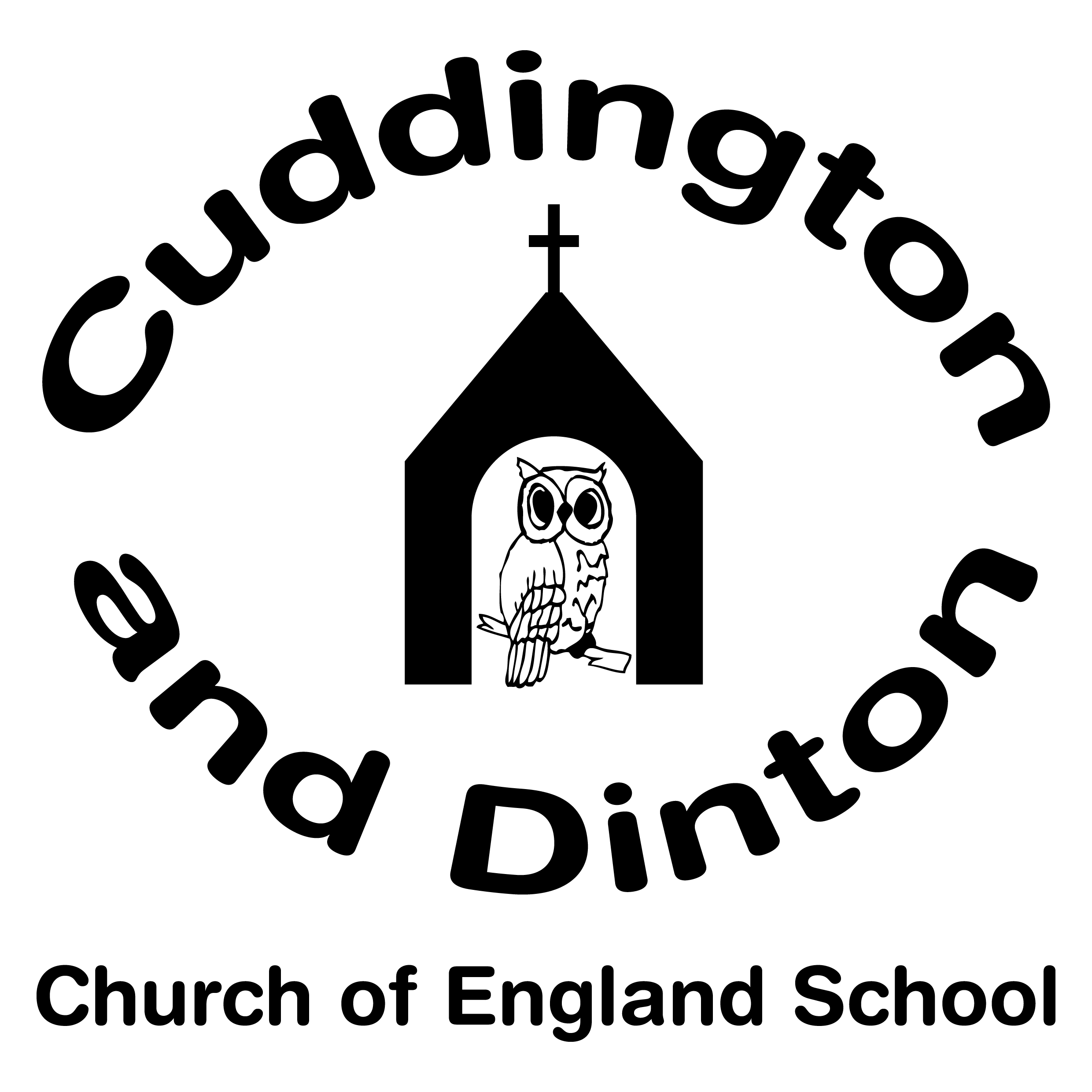 AutumnFire and IceTo begin this exciting year the children will be taken on a journey to the frozen north. We will investigate the physical geography of our world, including volcanoes and earthquakes and investigate climate change. We hope to visit The Science Oxford centre to take part in an exciting workshop to enrich the science and technology of our topic.  In order to inspire a curiosity and fascination with the world, our key text will be The Last Bear by Hannah Gold – a story absorbing animal adventure, subtle commentary on climate change and the plight of endangered species, demonstrating that no one is too young or insignificant to make a difference. We will use the text to inspire creativity in English, Geography and Art. We will research famous arctic explorers and investigate their skills and knowledge needed to undertake such epic adventures. In Art, we will explore with a variety of different materials and techniques to create a volcano collage.AutumnFire and IceTo begin this exciting year the children will be taken on a journey to the frozen north. We will investigate the physical geography of our world, including volcanoes and earthquakes and investigate climate change. We hope to visit The Science Oxford centre to take part in an exciting workshop to enrich the science and technology of our topic.  In order to inspire a curiosity and fascination with the world, our key text will be The Last Bear by Hannah Gold – a story absorbing animal adventure, subtle commentary on climate change and the plight of endangered species, demonstrating that no one is too young or insignificant to make a difference. We will use the text to inspire creativity in English, Geography and Art. We will research famous arctic explorers and investigate their skills and knowledge needed to undertake such epic adventures. In Art, we will explore with a variety of different materials and techniques to create a volcano collage.Spring                                   Anglo SaxonsThe great Roman empire has withdrawn from Britain leaving her shores open for invasion. Would this be a mere bump in the road for her people – or a disastrous descent into chaos? It is here that the children will start their journey through the Anglo-Saxon invasion of Britain. Children will immerse themselves in what life was like in a British settlement, studying Anglo-Saxon art and culture and discover the great treasures of Sutton-Hoo. Having learnt about the Anglo-Saxons the children will begin to find themselves in the age of the Vikings! Children will learn about the Viking and Anglo-Saxon struggle for the Kingdom of England to the time of Edward the Confessor. Our main text will focus on the great warrior Beowulf and his epic exploits including battling the monstrous creature Grendel. Children will find themselves writing character descriptions, newspaper reports and playscripts inspired by Beowulf.Art and DT will be influenced by the Anglo-Saxons and Vikings. The children will be designing and building their own long boat and using a range of art media to create different collages and prints.Let our journey through the age of the Anglo-Saxons and Vikings begin! Spring                                   Anglo SaxonsThe great Roman empire has withdrawn from Britain leaving her shores open for invasion. Would this be a mere bump in the road for her people – or a disastrous descent into chaos? It is here that the children will start their journey through the Anglo-Saxon invasion of Britain. Children will immerse themselves in what life was like in a British settlement, studying Anglo-Saxon art and culture and discover the great treasures of Sutton-Hoo. Having learnt about the Anglo-Saxons the children will begin to find themselves in the age of the Vikings! Children will learn about the Viking and Anglo-Saxon struggle for the Kingdom of England to the time of Edward the Confessor. Our main text will focus on the great warrior Beowulf and his epic exploits including battling the monstrous creature Grendel. Children will find themselves writing character descriptions, newspaper reports and playscripts inspired by Beowulf.Art and DT will be influenced by the Anglo-Saxons and Vikings. The children will be designing and building their own long boat and using a range of art media to create different collages and prints.Let our journey through the age of the Anglo-Saxons and Vikings begin! Summer Across the seasUsing the stunning pictures in The Arrival, we will consider ‘big questions’ such as what drives people to leave their country of birth and travel across the world to set up home elsewhere. The children will use drama to imagine the thoughts and feelings of a refugee arriving in an unknown land and write poetry inspired by this learning.  We will study explanation text writing and have the opportunity to write our own fictional narratives. In our topic work, we will consider the geographical similarities and differences between the UK and a Caribbean locality linking the learning to Windrush.Summer Across the seasUsing the stunning pictures in The Arrival, we will consider ‘big questions’ such as what drives people to leave their country of birth and travel across the world to set up home elsewhere. The children will use drama to imagine the thoughts and feelings of a refugee arriving in an unknown land and write poetry inspired by this learning.  We will study explanation text writing and have the opportunity to write our own fictional narratives. In our topic work, we will consider the geographical similarities and differences between the UK and a Caribbean locality linking the learning to Windrush.Autumn 1Autumn 2Spring 1Spring 2Summer 1Summer 2Value + key questions linked to topicLoveIntegrityTrustResilienceBeliefRespectHookArchitecture Longship workshopVisitPossible visit to Science OxfordResidentialTopic FinaleHistory/GeogGeography -  Volcanoes, earthquakes and climate changeHistory - Famous explorers and climate activistsHistory - Sutton HooInfluence of Anglo SaxonsHistory - Sutton HooInfluence of Anglo SaxonsGeography – Case study of non-European locality (Windrush)Case study of non-European locality (Windrush)Core text  The Last Bear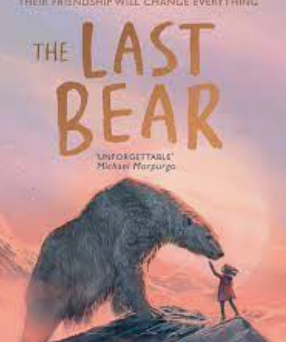 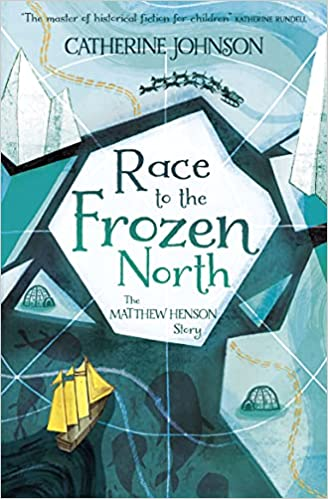   The Last Bear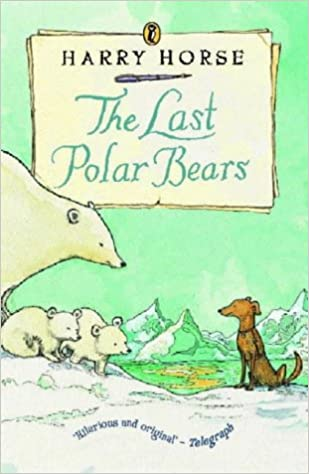 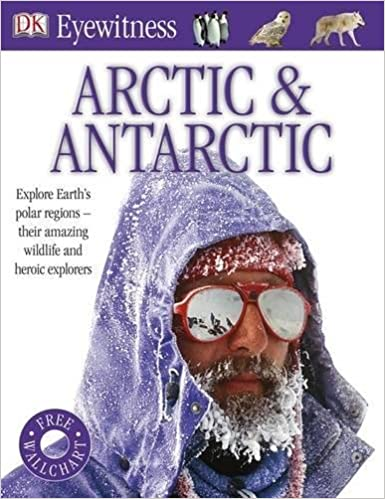 Beowulf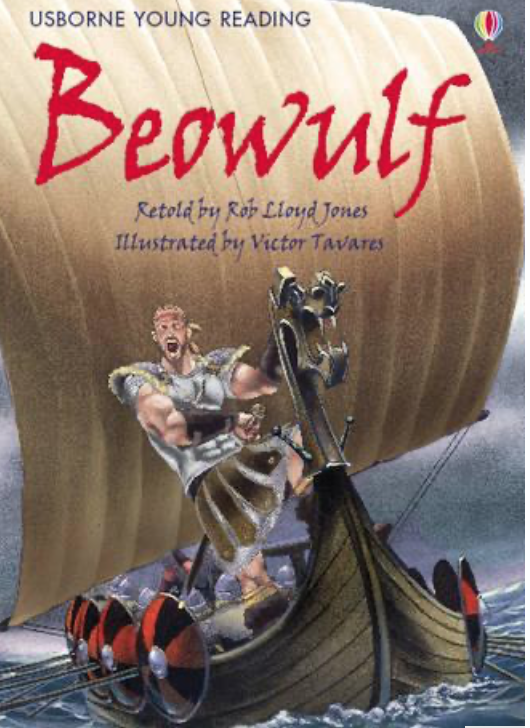 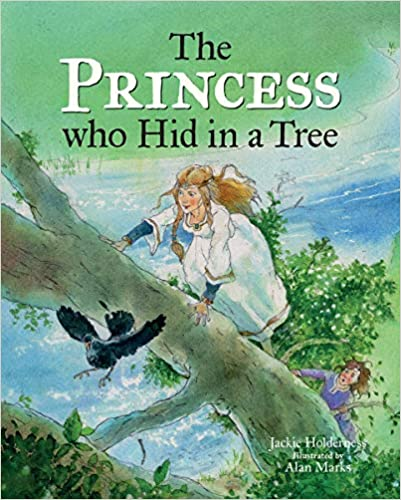 Beowulf The Arrival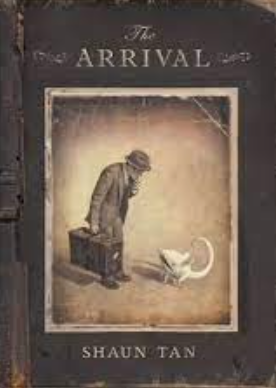 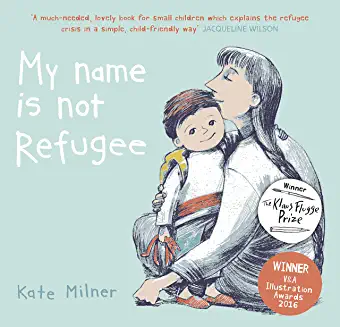 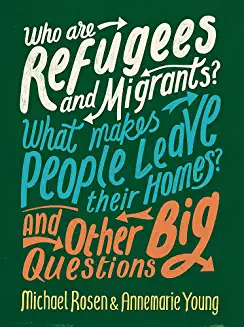 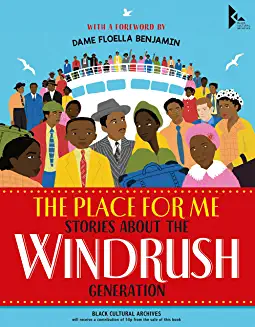 The ArrivalEnglishSetting DescriptionPoetry (4th Oct)Non- Chron ReportDiary Writing Letter to persuade (To join an expedition)Newspaper ReportCharacter DescriptionRecountWriting and performing – playscriptsNarrativeInstruction/     Explanation TextPersuasive              AdvertPoetryMaths Year 3Number and Place ValueAddition and SubtractionAddition and Subtraction Multiplication and DivisionMultiplication and DivisionMoneyStatisticsMeasurement – Length and PerimeterFractionsFractions TimeGeometryCapacity and MassMaths Year 4Number and Place ValueAddition and SubtractionMeasurement – LengthMultiplication and Division Multiplication and Division Measurement – Perimeter and Area Fractions and DecimalsDecimals, Measurement – Money and TimeStatisticsGeometry, Properties of Shape and Position and Direction Science  Year 3Rocks and FossilsIdentify, investigate and describe the three types of rocks and their properties; describe how fossils are formed and recognise that soils are made from rocks and organic matter.ForcesIdentify, describe and investigate the forces acting upon objects and compare how things move on different surfaces. Recognise the difference between contact and non-contact forces and observe how magnets attract and repel.LightInvestigate and make predictions about reflection, explain why light from the sun can be dangerous and explain how shadows are formedLink to English writing – persuasive advert for sun protection productPlantsIdentify and describe the functions of the parts of a flowering plant and explore the requirements for life and growth. Investigate how water is transported within plants and explore the part played by the flower in the life cycle of a plant including pollination, seed formation and seed dispersal.Animals including humansUnderstand that humans need nutritious food to survive and grow. Investigate and identify the role played by the skeleton, bones and muscles in our body.RSEDescribe the differences between male and female animals and understand that making a new life needs a male and a female.Science Year 4Electricity Links to DT We are electriciansStates of MatterSound Living Things and their HabitatsAnimals including HumansRSEComputingYear 3Creating, editing and saving a document in a folderUsing the internet as a research toolInternet safetyInternet safetyChildnetKeyboard skillsKODU – Algorithms and codingUsing the internet as a research toolComputing Year 4Choosing an appropriate programme with supportCan I understand that work can be saved in different places? Internet safetyChildnetUsing word and picture/word art to create a non-chronological report.KODU – Algorithms and codingSocial Media safety   ArtSketchingCollage VolcanoChristmas Fair craftPaintingPhotography (Clouds)DTWe are architectsArchitecture Longship workshopBuild a LongboatWe are cooksCooking RE Year 3Is light a good symbol for celebration?  (OD) What is the trinity? (UC)Is a Hindu child free to choose how they live? (OD)Why do Christians call the day Jesus died, ‘Good Friday’? (UC)What is it like to follow God? (UC)What do Christians learn from the Creation story? (UC)Link to Year 3 ArtRE Year 4Gospel: What kind of world did Jesus want? What is the Trinity? - digging deeperIs a holy journey necessary for believers?Is a holy journey necessary for believers? ContinuedPeople of God: What is it like to follow God?People of God: What is it like to follow God? ContinuedDo Murtis help Hindus understand God?Do Murtis help Hindus understand God? continuedBy the end of lower key stage 2, pupils should be taught to sing and play musically with increasing confidence and control. They should develop an understanding of musical composition and reproducing sounds from aural memory. Pupils should be taught to: Play and perform in solo and ensemble contexts, with increasing accuracy, fluency, control and expression. Improvise and compose music for a range of purposes using the inter-related dimensions of music. Listen with attention to detail and recall sounds with increasing aural memory. Use and understand staff and other musical notations. Develop an understanding and appreciation of a range of composers and the history of music.By the end of lower key stage 2, pupils should be taught to sing and play musically with increasing confidence and control. They should develop an understanding of musical composition and reproducing sounds from aural memory. Pupils should be taught to: Play and perform in solo and ensemble contexts, with increasing accuracy, fluency, control and expression. Improvise and compose music for a range of purposes using the inter-related dimensions of music. Listen with attention to detail and recall sounds with increasing aural memory. Use and understand staff and other musical notations. Develop an understanding and appreciation of a range of composers and the history of music.By the end of lower key stage 2, pupils should be taught to sing and play musically with increasing confidence and control. They should develop an understanding of musical composition and reproducing sounds from aural memory. Pupils should be taught to: Play and perform in solo and ensemble contexts, with increasing accuracy, fluency, control and expression. Improvise and compose music for a range of purposes using the inter-related dimensions of music. Listen with attention to detail and recall sounds with increasing aural memory. Use and understand staff and other musical notations. Develop an understanding and appreciation of a range of composers and the history of music.By the end of lower key stage 2, pupils should be taught to sing and play musically with increasing confidence and control. They should develop an understanding of musical composition and reproducing sounds from aural memory. Pupils should be taught to: Play and perform in solo and ensemble contexts, with increasing accuracy, fluency, control and expression. Improvise and compose music for a range of purposes using the inter-related dimensions of music. Listen with attention to detail and recall sounds with increasing aural memory. Use and understand staff and other musical notations. Develop an understanding and appreciation of a range of composers and the history of music.By the end of lower key stage 2, pupils should be taught to sing and play musically with increasing confidence and control. They should develop an understanding of musical composition and reproducing sounds from aural memory. Pupils should be taught to: Play and perform in solo and ensemble contexts, with increasing accuracy, fluency, control and expression. Improvise and compose music for a range of purposes using the inter-related dimensions of music. Listen with attention to detail and recall sounds with increasing aural memory. Use and understand staff and other musical notations. Develop an understanding and appreciation of a range of composers and the history of music.By the end of lower key stage 2, pupils should be taught to sing and play musically with increasing confidence and control. They should develop an understanding of musical composition and reproducing sounds from aural memory. Pupils should be taught to: Play and perform in solo and ensemble contexts, with increasing accuracy, fluency, control and expression. Improvise and compose music for a range of purposes using the inter-related dimensions of music. Listen with attention to detail and recall sounds with increasing aural memory. Use and understand staff and other musical notations. Develop an understanding and appreciation of a range of composers and the history of music.By the end of lower key stage 2, pupils should be taught to sing and play musically with increasing confidence and control. They should develop an understanding of musical composition and reproducing sounds from aural memory. Pupils should be taught to: Play and perform in solo and ensemble contexts, with increasing accuracy, fluency, control and expression. Improvise and compose music for a range of purposes using the inter-related dimensions of music. Listen with attention to detail and recall sounds with increasing aural memory. Use and understand staff and other musical notations. Develop an understanding and appreciation of a range of composers and the history of music.Music Year 3 Ten Pieces – Igor Stravinsky - The Firebird — suite (1911) (Finale)Tudor Music Charanga - Dragon Song Charanga - Glockenspiel 1 and 2Ten Pieces - John Adams Short Ride in a Fast MachineCharanga - Three Little BirdsMusic Year 4 Mamma Mia - CharangaFinlandia – Ten PiecesGlockenspiel 2 - CharangaIn the Hall of the Mountain King – Ten PiecesMambo – Ten PiecesBenjamin Brittain ‘Storm’ Interlude from Peter GrimesTen PiecesFrench Year 3Introducing France Simple greetings Introducing yourself J’apprends le francais PhoneticsJe peux...Les animauxCher Zoo  La chenille qui fait des trousCount to 10, read and write these numbers; be familiar with days of the week; use simple greetings; ask and answer simple questions about name and age; understand and communicate some familiar nouns (animals, family, sports); use simple adjectives (colours, size); use some simple verbs in the first person (Je suis/  J’ai/ Je peux; begin to understand the sounds of individual letters and groups of letters and speak them aloud.Count to 10, read and write these numbers; be familiar with days of the week; use simple greetings; ask and answer simple questions about name and age; understand and communicate some familiar nouns (animals, family, sports); use simple adjectives (colours, size); use some simple verbs in the first person (Je suis/  J’ai/ Je peux; begin to understand the sounds of individual letters and groups of letters and speak them aloud.Count to 10, read and write these numbers; be familiar with days of the week; use simple greetings; ask and answer simple questions about name and age; understand and communicate some familiar nouns (animals, family, sports); use simple adjectives (colours, size); use some simple verbs in the first person (Je suis/  J’ai/ Je peux; begin to understand the sounds of individual letters and groups of letters and speak them aloud.Count to 10, read and write these numbers; be familiar with days of the week; use simple greetings; ask and answer simple questions about name and age; understand and communicate some familiar nouns (animals, family, sports); use simple adjectives (colours, size); use some simple verbs in the first person (Je suis/  J’ai/ Je peux; begin to understand the sounds of individual letters and groups of letters and speak them aloud.Count to 10, read and write these numbers; be familiar with days of the week; use simple greetings; ask and answer simple questions about name and age; understand and communicate some familiar nouns (animals, family, sports); use simple adjectives (colours, size); use some simple verbs in the first person (Je suis/  J’ai/ Je peux; begin to understand the sounds of individual letters and groups of letters and speak them aloud.Count to 10, read and write these numbers; be familiar with days of the week; use simple greetings; ask and answer simple questions about name and age; understand and communicate some familiar nouns (animals, family, sports); use simple adjectives (colours, size); use some simple verbs in the first person (Je suis/  J’ai/ Je peux; begin to understand the sounds of individual letters and groups of letters and speak them aloud.Count to 10, read and write these numbers; be familiar with days of the week; use simple greetings; ask and answer simple questions about name and age; understand and communicate some familiar nouns (animals, family, sports); use simple adjectives (colours, size); use some simple verbs in the first person (Je suis/  J’ai/ Je peux; begin to understand the sounds of individual letters and groups of letters and speak them aloud.French Year 4Je me presenteWeatherQuelle est la date aujourd’hui?Les vetements Le corpsEn familleBy the end of year 4: Understand numbers to 100 in multiples of 10; write today’s date and the date of your birthday; understand and say the days of the week and months of the year; use a wider range of questions and answers in the classroom (ask for help, ask the time); use a wider range of familiar nouns (weather, animals, sports, hobbies) including the correct article; use adjectives to describe people and places; Use verbs in the first person (Je joue, J’aime, Je prefere, Je fais); write longer phrases and short sentences using a verb in the first person.By the end of year 4: Understand numbers to 100 in multiples of 10; write today’s date and the date of your birthday; understand and say the days of the week and months of the year; use a wider range of questions and answers in the classroom (ask for help, ask the time); use a wider range of familiar nouns (weather, animals, sports, hobbies) including the correct article; use adjectives to describe people and places; Use verbs in the first person (Je joue, J’aime, Je prefere, Je fais); write longer phrases and short sentences using a verb in the first person.By the end of year 4: Understand numbers to 100 in multiples of 10; write today’s date and the date of your birthday; understand and say the days of the week and months of the year; use a wider range of questions and answers in the classroom (ask for help, ask the time); use a wider range of familiar nouns (weather, animals, sports, hobbies) including the correct article; use adjectives to describe people and places; Use verbs in the first person (Je joue, J’aime, Je prefere, Je fais); write longer phrases and short sentences using a verb in the first person.By the end of year 4: Understand numbers to 100 in multiples of 10; write today’s date and the date of your birthday; understand and say the days of the week and months of the year; use a wider range of questions and answers in the classroom (ask for help, ask the time); use a wider range of familiar nouns (weather, animals, sports, hobbies) including the correct article; use adjectives to describe people and places; Use verbs in the first person (Je joue, J’aime, Je prefere, Je fais); write longer phrases and short sentences using a verb in the first person.By the end of year 4: Understand numbers to 100 in multiples of 10; write today’s date and the date of your birthday; understand and say the days of the week and months of the year; use a wider range of questions and answers in the classroom (ask for help, ask the time); use a wider range of familiar nouns (weather, animals, sports, hobbies) including the correct article; use adjectives to describe people and places; Use verbs in the first person (Je joue, J’aime, Je prefere, Je fais); write longer phrases and short sentences using a verb in the first person.By the end of year 4: Understand numbers to 100 in multiples of 10; write today’s date and the date of your birthday; understand and say the days of the week and months of the year; use a wider range of questions and answers in the classroom (ask for help, ask the time); use a wider range of familiar nouns (weather, animals, sports, hobbies) including the correct article; use adjectives to describe people and places; Use verbs in the first person (Je joue, J’aime, Je prefere, Je fais); write longer phrases and short sentences using a verb in the first person.By the end of year 4: Understand numbers to 100 in multiples of 10; write today’s date and the date of your birthday; understand and say the days of the week and months of the year; use a wider range of questions and answers in the classroom (ask for help, ask the time); use a wider range of familiar nouns (weather, animals, sports, hobbies) including the correct article; use adjectives to describe people and places; Use verbs in the first person (Je joue, J’aime, Je prefere, Je fais); write longer phrases and short sentences using a verb in the first person.PE  Year 3Tag RugbySwimmingSwimmingGym BasketballDanceOAA – Problem solvingTennisStriking and Fielding (cricket)Athletics - ThrowingSwimmingAthleticsRoundersPEYear 4Tag Rugby DanceInvasion Games - FootballGymBasketballDanceHandballOAA - CommunicationStriking and fielding – CricketTennisAthletics  RoundersPSHEYear 3Recognising emotionsMy special petFriends are specialLooking after special peopleFinding a solution to a problemHelping people who feel differentRecognising emotionsWhat is integrity?Celebrating differenceFamily and FriendsTo be welcomingNone of your business!Raisin challengeEmotional literacyI am fantastic!Top talentsGrowth mindsetLooking after my brainHow can difference effect someone?Valuing differenceGrowth mindsetKeeping myself safeRecognising risksBeing my bestGrowing and ChangingMy changing bodyHealthy EatingPSHEYear 4Me and my relationships OK or not OK When feelings change Under pressureTaking responsibility for our actions Recognising other’s feelings. Dealing with conflictValuing Difference Islands Friend or Acquaintance? That is such a stereotype!Stonewall resources: Issues with using the word ‘gay’Why do people get married? - King and KingValuing difference Listening to views of othersKeeping myself safe Raisin challenge 2 Overcoming language barriers - The way back homeCyber safety Recognising unwanted influence and pressure Saying NORights and responsibilities Who helps us keep healthy and safe?To know when to be assertive- Dogs don’t do balletRecognising that actions have consequencesBeing my best What makes me!To be who you want to be – Red, a Crayons StoryGrowth mindset Thinking, Feeling, DoingGrowing and ChangingMy feelings are all over the place! All change! Period positive Secret or surprise TogetherTo ask questions- The FlowerHuman life cycle Puberty Reproduction Body Parts